 SILVESTRSKA PONUDBA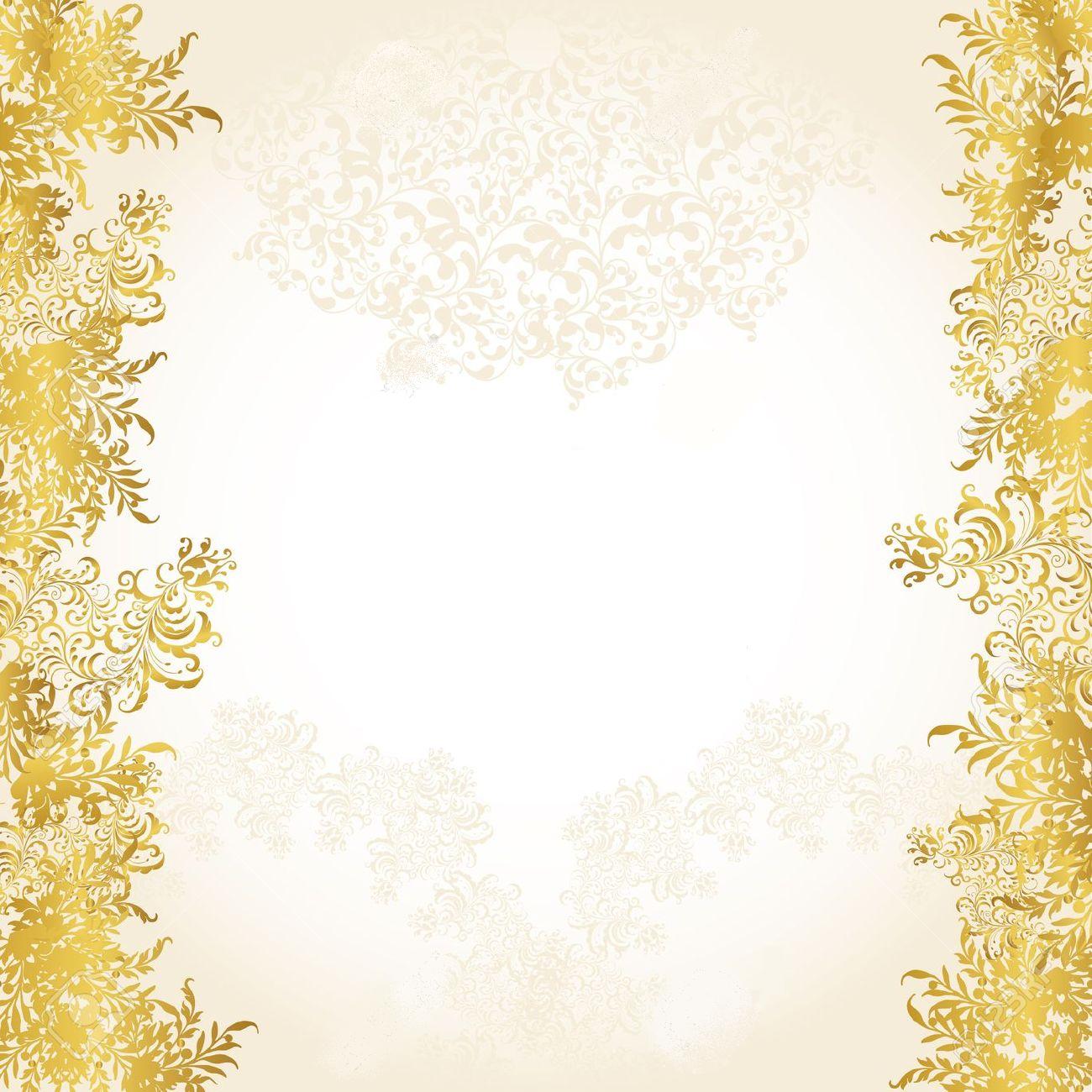 HLADNE PREDJEDISilvestrski hladni potpourri za 2 osebi:Grancijevola (morska rakovica), tunin tatarski, brancinov karpačo prekajeni losos in gamberi (kozice) z bučkami27,00 €Istrski hladni potpourri za 2 osebi:Bakala s tartufi in sipa v solati z balzamičnim kisom,karpačo hobotnice, sardele na savor in slani fileji20,00 €Novoletni krožnik surovih dobrot za 2 osebi:Dondoli surovi (školjke), ostrige in jadranski surovi škampi 25,00 €Tris tatarskih:Brancinov, tunin in  gamberov tatarski 14,00 €Tris karpačov:Karpačo hobotnice, brancina in tune s tartufi14,00 €Mešana ribja solata:Hobotnica in sipa v solati z gamberi in bučkami10,00 €                             Hobotnica v solati  8,50 €  Surovi dondoli  13,00 €   Tunin kapačo s tartufi  13,00 €  Surovi jadranski škampi  14,00 €   Grancijevola (morska rakovica)  14,00 €                  Brancinov karpačo                            9,50 €                  Karpačo sveže tune                           10,00 €                   Brancinov tatarski                            10,00 €                       Tunin tatarski                            10,00 €                     Gamberov tatarski                             10,00 €JUHEŠkampova kremna juha v kruhovi skodelici5,00 €Gobova juha v kruhovi skodelici5,00 €TOPLE PREDJEDIPorcija treh kapesant (jakobovih pokrovač) na žaru ali gratinirane s tartufi12,00 €Ravioli nadevani z brancinom v omaki jadranskih gamberov13,00 €Tartufovi ravioli z grancijevolo15,00 €Špageti morsko dno14,00 €Bavete z jastogom in tartufi (za 2 osebi)45,00 €Mešane školjke na buzaro17,00 €Sveži jastog s testeninami  kg / 80,00 €Fuži s škampi in tartufi15,00 €Fuži s tartufi14,00 €Fuži s pršutom in tartufi14,00€GLAVNE JEDISilvestrski  potpourri za 2 osebi:Hobotnica, file orade, jadranski škampi, kapesante, jadranski kalamariv pečici s krompirjem, olivami in češnjevcem40,00 €Novoletna plošča na žaru za 2 osebi:Jadranski škampi, gamberi, brancin, tuna, hobotnica, nadevani lignji,špinačni zavitek in krompir pečen v pečici 40,00 €Praznični krožnik:Oradin file z gratiniranim dimljenim lososom Špinačni -lososov zavitek z gamberovim ragujemin zelenjavna košarica18,00 €Silvestrki krožnik:File bele ribe s tartufovo kremo,špinačnimi-skutnimi štruklji in riževi arančini20,00 €Veliki škampi na žaru ali na buzaro65,00 € na kg                            Jadranski škampi                            65,00 € na kg Škampi “Americano” (v pikantni omaki)                  65,00 € na kgSveža bela riba iz bifeja47,00 € / kgHobotnica v pečici s krompirjem18,00 €Jadranski kalamari60,00 € / kgTuna na žaru s prilogo15,00 €Tuna s tartufi in prilogo20,00 €Biftek na žaru s pečenim krompirjem iz pečice in zelenjavna košarica20,00 €Biftek “Santalucia” s krompirjem v pečici in zelenjavna košarica20,00 €Biftek s tartufi s pečenim krompirjem iz pečice in zelenjavna košarica25,00 €Biftek po Istrsko s pršutom, tartufi, pečenim krompirjem in zelenjavna košarica25,00 €Različna izbira domačih sladic